ASIGNATURAMúsicaNIVEL5° BásicosUNIDADAudición, interpretación y reflexión de la música americana.OA NºN° 4OBJETIVO DE LA GUIA.Identificar partes de una flauta dulce.INDICADORES DE EVALUACION.Cantan y tocan música de origen e influencia americana.INSTRUCCIONES PARA EL DESARROLLO DE LA GUIA.Lee, observa y responde las preguntas.GUIA Nº 10FECHA:  21 de julioNOMBRE DE LA GUIADon José Bonilla.Guía de Música N° 10.-Nombre Alumno(a):_______________________________________________Curso 5°______Continuando con el aprendizaje de la flauta dulce, repasaremos las partes de la flauta y aprenderemos una melodía sencilla:” Don José Bonilla”.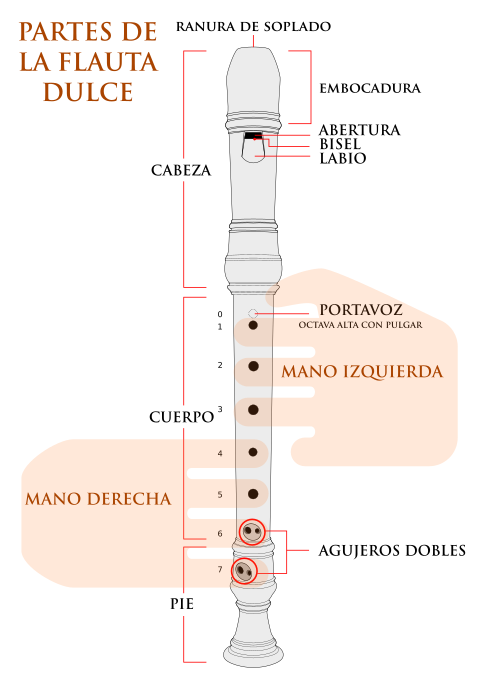 Una vez que hayas repasado las partes principales de la flauta dulce responde las siguientes preguntas:1.- ¿Por qué parte de la flauta sale el sonido?2.- ¿Que parte de la flauta genera el sonido?.3.- ¿Con que material construyeron los primeros diseños de flauta dulce?4.- ¿En qué partes de la flauta están los agujeros?5.- ¿Qué mano utilizo en los orificios:  0, 1, 2 y 3?Aprende la siguiente melodía y trata de memorizarla…“DON JOSÉ BONILLA,SE SENTÓ EN LA HORNILLA,Y EMPEZÓ A GRITAR,MAMÁ, MAMÁ,QUE CALIENTE ESTÁ”.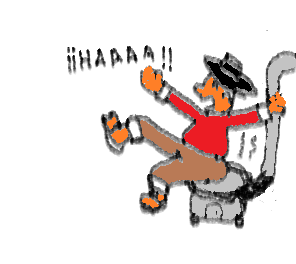 Guía N° 10 de 5°Guía de Música N° 10.-Nombre Alumno(a):_______________________________________________Curso 5°______Continuando con el aprendizaje de la flauta dulce, repasaremos las partes de la flauta y aprenderemos una melodía sencilla:” Don José Bonilla”.Una vez que hayas repasado las partes principales de la flauta dulce responde las siguientes preguntas:1.- ¿Por qué parte de la flauta sale el sonido?2.- ¿Que parte de la flauta genera el sonido?.3.- ¿Con que material construyeron los primeros diseños de flauta dulce?4.- ¿En qué partes de la flauta están los agujeros?5.- ¿Qué mano utilizo en los orificios:  0, 1, 2 y 3?Aprende la siguiente melodía y trata de memorizarla…“DON JOSÉ BONILLA,SE SENTÓ EN LA HORNILLA,Y EMPEZÓ A GRITAR,MAMÁ, MAMÁ,QUE CALIENTE ESTÁ”.Guía N° 10 de 5°Guía de Música N° 10.-Nombre Alumno(a):_______________________________________________Curso 5°______Continuando con el aprendizaje de la flauta dulce, repasaremos las partes de la flauta y aprenderemos una melodía sencilla:” Don José Bonilla”.Una vez que hayas repasado las partes principales de la flauta dulce responde las siguientes preguntas:1.- ¿Por qué parte de la flauta sale el sonido?2.- ¿Que parte de la flauta genera el sonido?.3.- ¿Con que material construyeron los primeros diseños de flauta dulce?4.- ¿En qué partes de la flauta están los agujeros?5.- ¿Qué mano utilizo en los orificios:  0, 1, 2 y 3?Aprende la siguiente melodía y trata de memorizarla…“DON JOSÉ BONILLA,SE SENTÓ EN LA HORNILLA,Y EMPEZÓ A GRITAR,MAMÁ, MAMÁ,QUE CALIENTE ESTÁ”.Guía N° 10 de 5°Guía de Música N° 10.-Nombre Alumno(a):_______________________________________________Curso 5°______Continuando con el aprendizaje de la flauta dulce, repasaremos las partes de la flauta y aprenderemos una melodía sencilla:” Don José Bonilla”.Una vez que hayas repasado las partes principales de la flauta dulce responde las siguientes preguntas:1.- ¿Por qué parte de la flauta sale el sonido?2.- ¿Que parte de la flauta genera el sonido?.3.- ¿Con que material construyeron los primeros diseños de flauta dulce?4.- ¿En qué partes de la flauta están los agujeros?5.- ¿Qué mano utilizo en los orificios:  0, 1, 2 y 3?Aprende la siguiente melodía y trata de memorizarla…“DON JOSÉ BONILLA,SE SENTÓ EN LA HORNILLA,Y EMPEZÓ A GRITAR,MAMÁ, MAMÁ,QUE CALIENTE ESTÁ”.Guía N° 10 de 5°